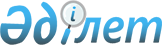 О создании государственного учреждения "Батальон оперативного назначения внутренних войск Министерства внутренних дел Республики Казахстан"Постановление Правительства Республики Казахстан от 9 октября 2001 года N 1305



      Правительство Республики Казахстан постановляет: 





      1. Создать государственное учреждение "Батальон оперативного назначения внутренних войск Министерства внутренних дел Республики Казахстан" (далее - Учреждение). 



      2. Министерству внутренних дел Республики Казахстан в установленном законодательством Республики Казахстан порядке: 



      1) утвердить Устав Учреждения и обеспечить его государственную регистрацию в органах юстиции; 



      2) принять иные меры, вытекающие из настоящего постановления. 





      3. Определить, что финансирование Учреждения осуществляется за счет и в пределах средств, предусмотренных в республиканском бюджете на 2002 год Министерству внутренних дел Республики Казахстан. 





      4. 


(Пункт утратил силу - 


 постановлением 


 Правительства Республики Казахстан от 29 декабря 2002 года N 1443


).





      5. Акиму Алматинской области в установленном порядке обеспечить Учреждение необходимыми служебными жилищами и жилыми помещениями, а также иными средствами обеспечения деятельности, предусмотренными законодательством Республики Казахстан. 





      6. Настоящее постановление вступает в силу с 1 января 2002 года. 


     Премьер-Министр




     Республики Казахстан

     

					© 2012. РГП на ПХВ «Институт законодательства и правовой информации Республики Казахстан» Министерства юстиции Республики Казахстан
				